Божья коровка-раскраска!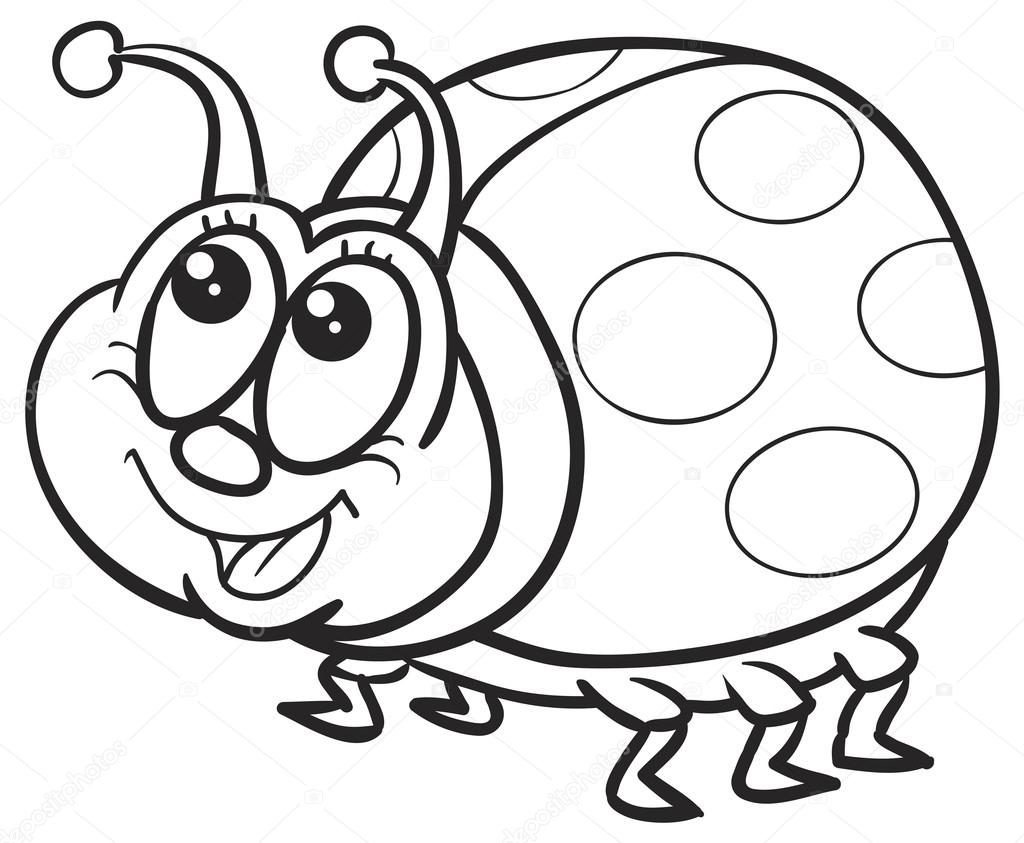 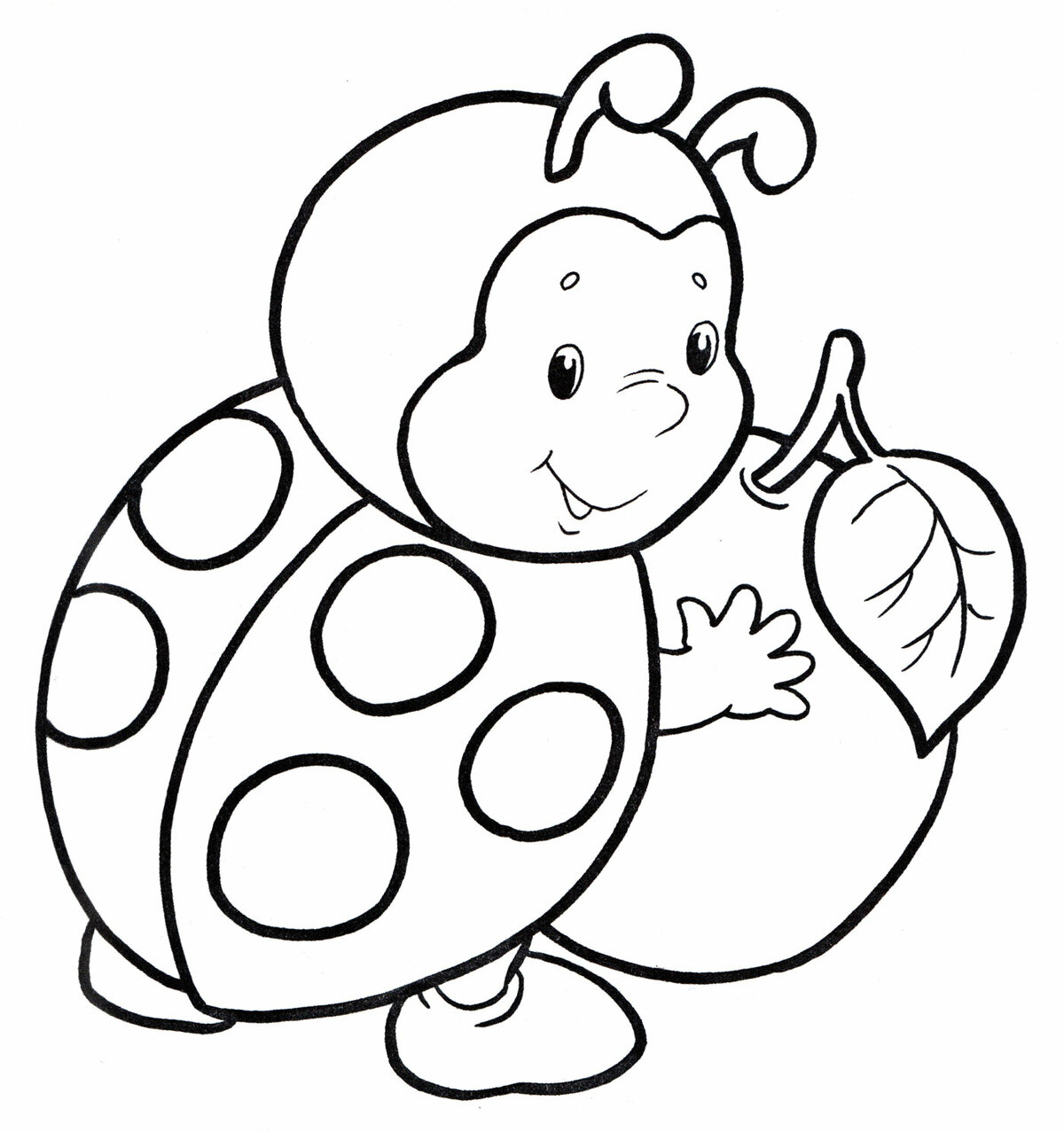 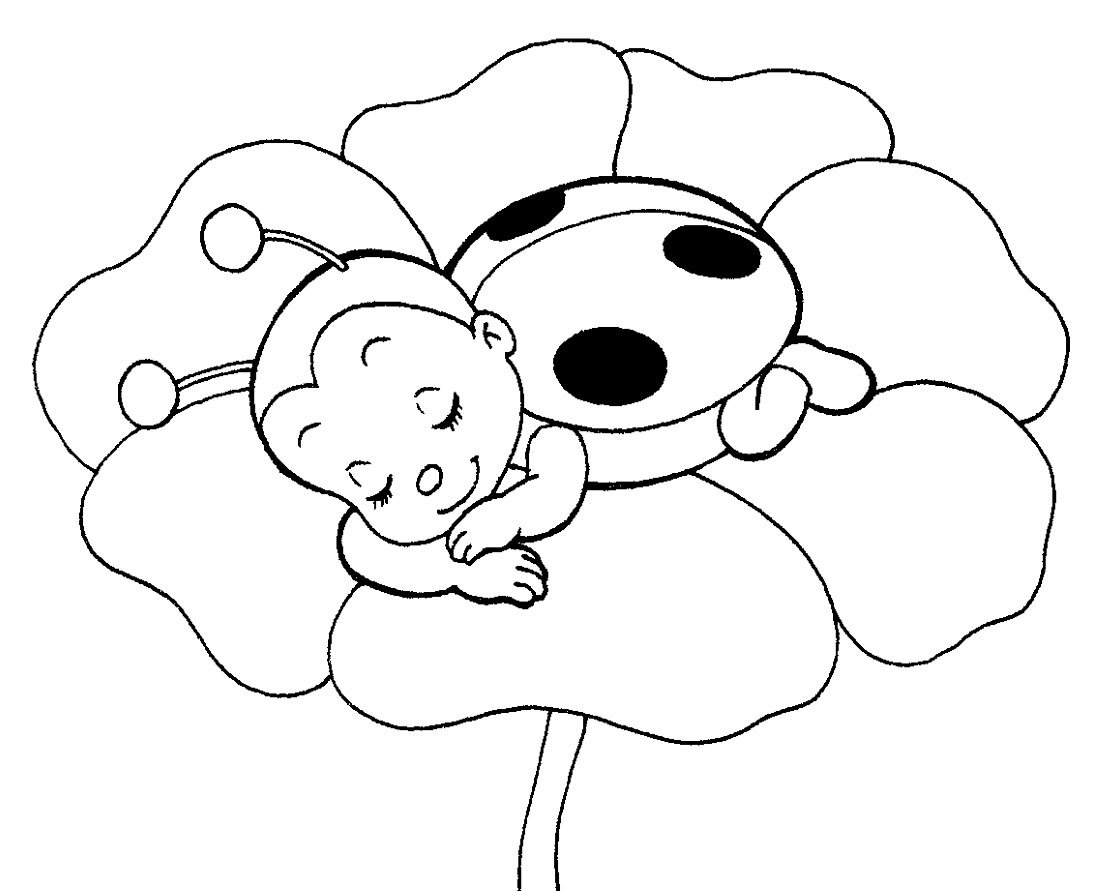 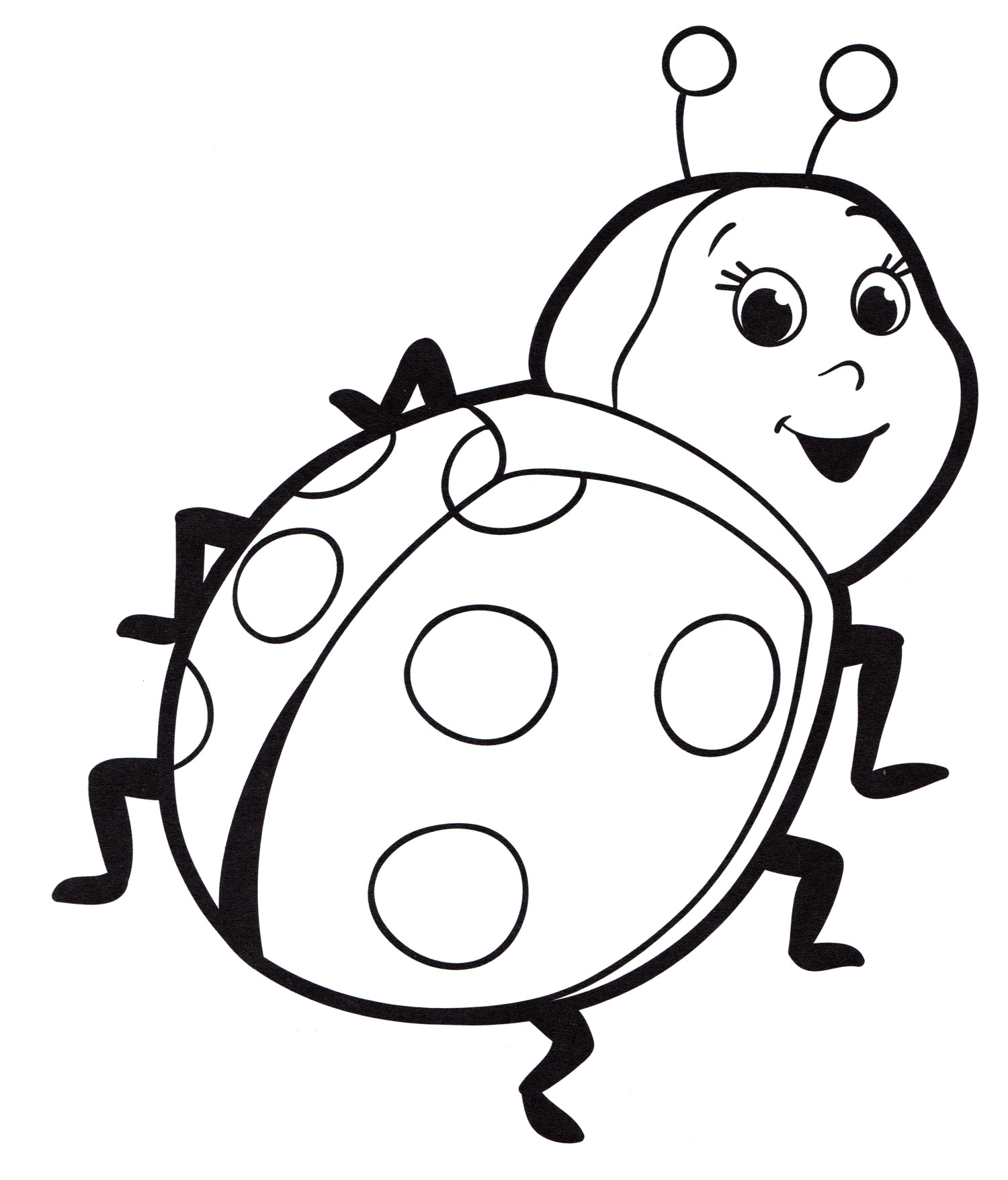 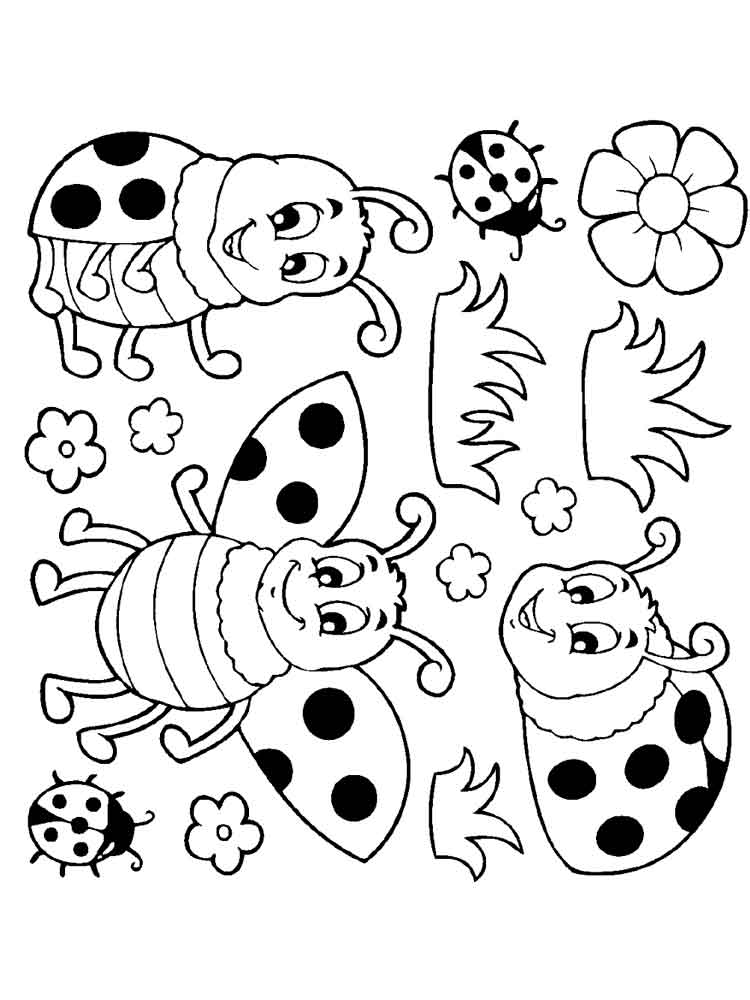 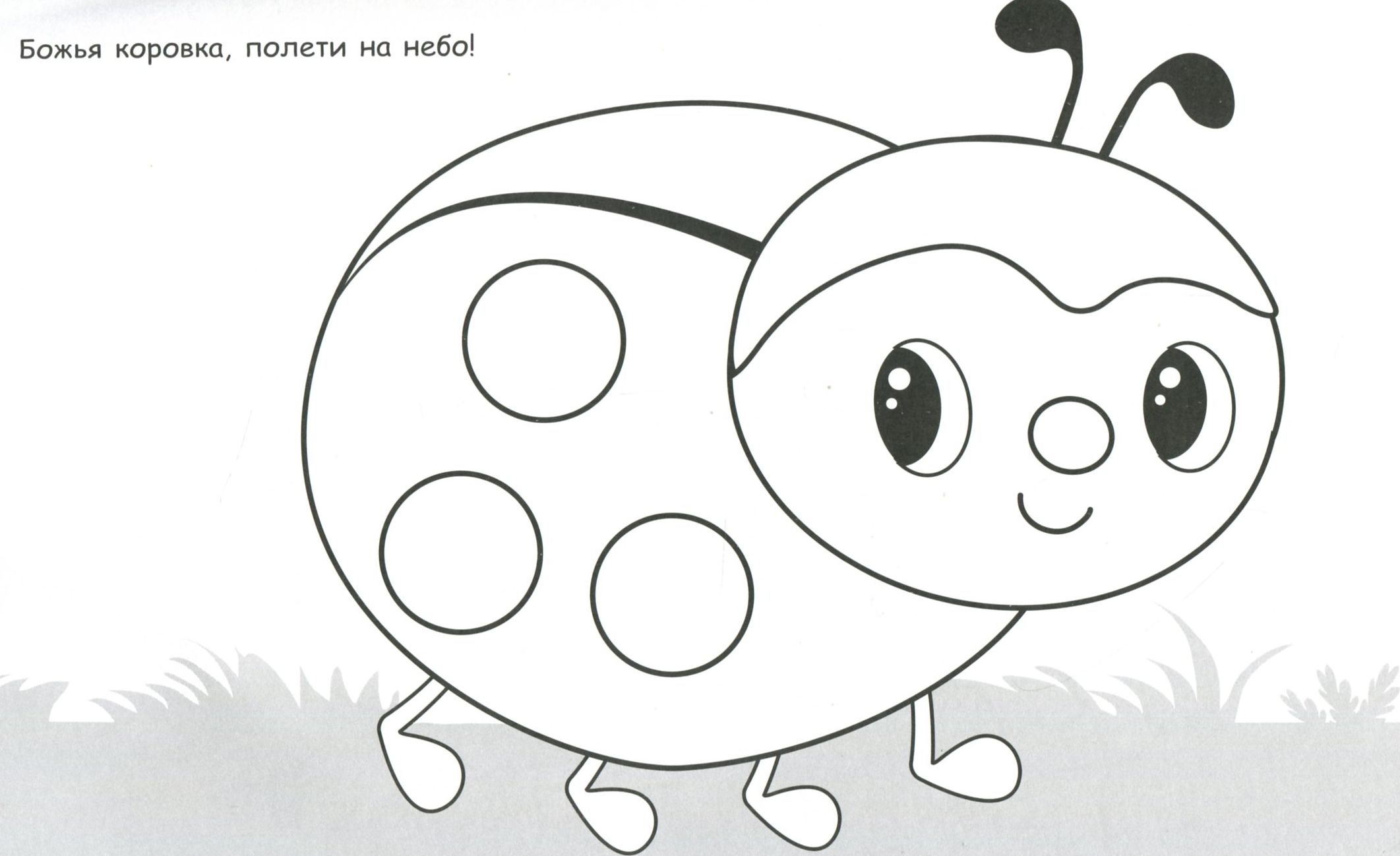 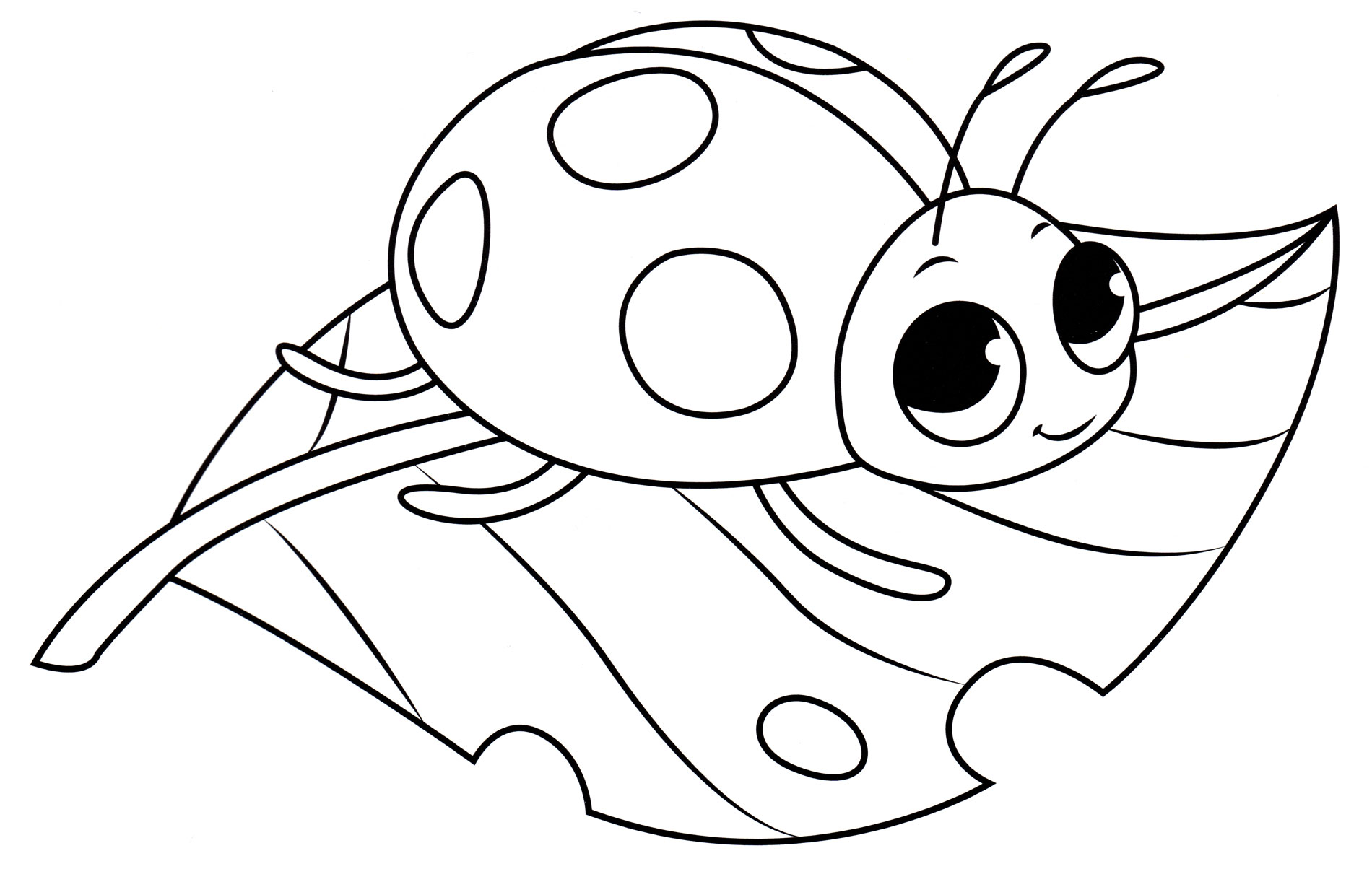 